                  Bosna i Hercegovina                                                                     Босна и Херцеговина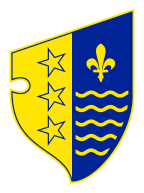       Federacija Bosne i Hercegovine                                               Федерација Босне и ХерцеговинеBosansko-podrinjski kanton Goražde                                   Босанско-подрињски кантон Горажде                SKUPŠTINA KANTONA                                                              СКУПШТИНА КАНТОНАKOLEGIJ SKUPŠTINEBroj: 01-04-119/24Goražde, 26. februara  2024. godineNa osnovu člana 12., 17. i 59. Poslovnika Skupštine Bosansko-podrinjskog kantona Goražde („Službene novine Bosansko-podrinjskog kantona Goražde, broj: 3/18 i 6/19), s a z i v a m:G O D I Š NJ USJEDNICU SKUPŠTINE BOSANSKO-PODRINJSKOG KANTONA GORAŽDEZa  06. marta  (srijeda)  2024. godineSjednica će se održati u skupštinskoj sali Bosansko-podrinjskog kantona Goražde, ul. 1. Slavne višegradske brigade 2a, sa početkom u 10:00 sati. Za sjednicu Skupštine Bosansko-podrinjskog kantona Goražde predlažem slijedeći:D n e v n i   r e d1. Razmatranje implementacije ciljeva i politike Skupštine Bosansko-podrinjskog                   kantona Goražde za proteklu godinu kroz realizaciju Programa rada Skupštine Bosansko-podrinjskog kantona Goražde za 2023. godinu,2.  Prezentacija ciljeva i politike Bosansko-podrinjskog kantona Goražde za 2024.  godinu,3. Prijedlog Programa rada Skupštine Bosansko-podrinjskog kantona Goražde za 2024. godinu,4. Prijedlog Programa rada Vlade Bosansko-podrinjskog kantona Goražde za 2024. godinu.                                                                                 PREDSJEDAVAJUĆI SKUPŠTINE                                                                                                              Muradif Kanlić